Конференция в рамках мероприятий, посвященных300-летию со дня основания Российской академии наук7–10 июня 2022г. МоскваМеждународная научная конференция,посвященная 10-летию Совета ботанических садов стран СНГ при МААН«СОТРУДНИЧЕСТВО БОТАНИЧЕСКИХ САДОВ В СФЕРЕ СОХРАНЕНИЯ ЦЕННОГО РАСТИТЕЛЬНОГО ГЕНОФОНДА»ОрганизаторыКлючевые датыМатериалы докладов будут опубликованы в сборнике конференции и размещены в РИНЦ. Правила оформления материалов представлены в Приложении 2 к настоящему письму. Программный комитет оставляет за собой право отклонять заявки и материалы, не соответствующие тематике конференции. Предпочтение в публикации будет отдаваться статьям, освещающим итоги научных исследований, проведенными в сотрудничестве с научными организациями из стран СНГ. Оформление заявки на участие в конференцииДля участия в конференции необходимо отправить регистрационную форму участника (Приложение 1 к настоящему письму) и материалы доклада на электронную почту конференции до 1 апреля 2022 г.: mbgconference@gmail.com (в теме письма указать БОТАНИЧЕСКИЕ САДЫ СНГ).Научные направления конференции1.	Изучение и сохранение разнообразия растений в условиях культуры и в природе.2.	Создание национальных биоресурсных коллекций, в том числе редких и исчезающих видов.3.	Мобилизация и интродукция представителей дикорастущей флоры.4.	Разработка теоретических основ и методических рекомендаций по интродукции в ботанических садах.5.	Разнообразие растений в связи с экологической и продовольственной безопасностью регионов в условиях глобального изменения климата и антропогенного воздействия.6.	Инвазии чужеродных видов: исследование биологических особенностей и внутривидовой изменчивости чужеродных видов, оценка их инвазионного потенциала, разработка мероприятий по предотвращению растительных инвазий.7.	Фундаментальные основы изучения и рационального использования растительных ресурсов.8.	Создание образовательной и реабилитационной сферы в ботанических садах.Программный научный комитет конференции Решетников В.Н., академик НАН Беларуси, Почетный директор Центрального ботанического сада НАН Республики Беларуси, сопредседатель Совета ботанических садов стран СНГ при МААН (сопредседатель)Упелниек В.П., кандидат биологических наук, директор Главного ботанического сада им. Н.В. Цицина РАН, сопредседатель Совета ботанических садов стран СНГ при МААН (сопредседатель)Шатравко В.Г., кандидат сельскохозяйственных наук, директор Центрального ботанического сада НАН Республики БеларусиТиток В.В., доктор биологических наук, член-корр. НАН БеларусиВарданян Ж.А., доктор биологических наук, член-корр. НАН Армении, научный руководитель Института ботаники им. А. Тахтаджяна НАН Республики АрменииСитпаева Г.Т., доктор биологических наук, генеральный директор Института ботаники и фитоинтродукции КН МОН Республики КазахстанГорбунов Ю.Н., доктор биологических наук, главный научный сотрудник Главного ботанического сада им. Н.В. Цицина РАН, заместитель председателя Совета ботанических садов РоссииКуприянов А.Н., доктор биологических наук, главный научный сотрудник Института экологии человека Федерального исследовательского центра угля и углехимии СО РАНШигапов З.Х., доктор биологических наук, директор Южно-Уральского ботанического сада-института Уфимского федерального исследовательского центра РАН, председатель Регионального совета ботанических садов Урала и ПоволжьяСенатор С.А., кандидат биологических наук, заместитель директора Главного ботанического сада им. Н.В. Цицина РАНСпиридович Е.В., кандидат биологических наук, ученый секретарь Совета ботанических садов Беларуси и Совета стран СНГ при МААНПотапова С.А., ученый секретарь Совета ботанических садов России и стран СНГ при МААНОрганизационный комитетГалкина М. А., ГБС РАН, МоскваЗдравчев Н. С., ГБС РАН, МоскваКузнецова О. И., ГБС РАН, МоскваКуликова Е. Н., ГБС РАН, МоскваНосова М. Б., ГБС РАН, МоскваПрусс Е. В., ГБС РАН, МоскваСтепанова Н. Ю., ГБС РАН, МоскваСтупак Д. А., ГБС РАН, МоскваТимченко А. С., ГБС РАН, МоскваФедорова А. В., ГБС РАН, МоскваАдрес оргкомитетаФедеральное государственное бюджетное учреждение науки Главный ботанический сад им. Н.В. Цицина Российской академии наук. Россия, г. Москва, 127276, ул. Ботаническая, 4; mbgconference@gmail.comПо срочным вопросамПотапова Светлана Алексеевна (e-mail: 9167674@mail.ru, +7 916 916 7674)Спиридович Елена Владимировна (e-mail: E.Spiridovich@cbg.org.by, +375 17 2841473)Приложение 1. Регистрационная форма участникаЗаполненную регистрационную форму участника необходимо отправить на электронную почту конференции до 1 апреля 2022 г. (mbgconference@gmail.com, в теме письма указать БОТАНИЧЕСКИЕ САДЫ СНГ).Приложение 2. Правила оформления материалов докладовМатериалы докладов на русском или английском языке, объемом до 5 страниц, оформленные согласно настоящим правилам, необходимо отправить на электронную почту конференции до 1 апреля 2022 г. (mbgconference@gmail.com, в теме письма указать БОТАНИЧЕСКИЕ САДЫ СНГ).Файл статьи: подготавливается с помощью текстового редактора MS Office Word. Статья оформляется отдельным файлом. Файл следует назвать по фамилии автора и первым словам названия статьи, например, Петров И.С. Биология цветения.doc.Поля: каждое по 20 мм.Заголовок статьи: содержит название доклада (TIMES NEW ROMAN 14 ПУНКТОВ, ЗАГЛАВНЫЕ, ПОЛУЖИРНОЕ НАЧЕРТАНИЕ, выравнивание – по центру), ФИО участника (участников). На следующей строке e-mail автора(ов) курсивом, выравнивание текста по – центру, на следующей строке – название организации(ий), город, страна – курсивом, TNR, 12 кегль, выравнивание текста по центру.Аннотация статьи объемом не менее 40 слов, содержит краткую информацию об актуальности проблемы, цели исследования, методах и полученных результатах (шрифт Times New Roman 12 пунктов. Слово Аннотация – полужирное начертание). Ключевые слова не более 7 слов или словосочетаний (шрифт Times New Roman 12 пунктов. Слова Ключевые слова – полужирное начертание). Отделяются от англоязычных сведений одним интервалом.Заголовок статьи, сведения об авторах, аннотацию и ключевые слова необходимо привести на английском языке в том же формате, отделив от текста статьи одним интервалом. Если статья представляется на английском языке, необходимо привести ее заголовок, сведения об авторах, аннотацию и ключевые слова на русском языке.Благодарности (ссылки на гранты, проекты – при наличии) (TNR, 12 кегль, абзацный отступ 1,25 см) приводятся в конце статьи перед библиографическим спискомШрифт и абзац текста статьи: Times New Roman 14 пунктов, межстрочный интервал для текста статьи – «полуторный», для названия, сведений об авторах, аннотации, ключевых слов, списка литературы – «одинарный», абзацный отступ – 1,25 см, интервал: перед – 0, после – 0. Выравнивание по ширине. Текст статьи отделяется от ключевых слов одним интервалом. Рисунки: рисунки, подготовленные в формате .jpg или .bmp, должны быть продублированы отдельными файлами. Размер рисунка не должен превышать 80x100 мм. Рисунки должны быть обязательно пронумерованы и иметь подрисуночные подписи. Слово «Рис.» выделяется жирным шрифтом. Графический файл следует назвать по фамилии автора и словом Рис.Библиографический список: обязательно приводится в конце статьи и составляется в порядке упоминания источников в соответствии ГОСТ 7.0.100-2018. Библиографический список отделяется от текста статьи одним интервалом. Привязка текста к библиографическим источникам (ссылка) обязательна и оформляется в тексте материалов в квадратных скобках порядковым номером. Не рекомендуется использовать в библиографическом списке автоматическую нумерацию.Информационное письмо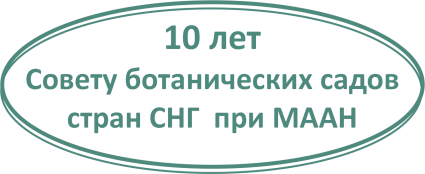 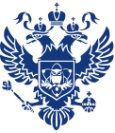 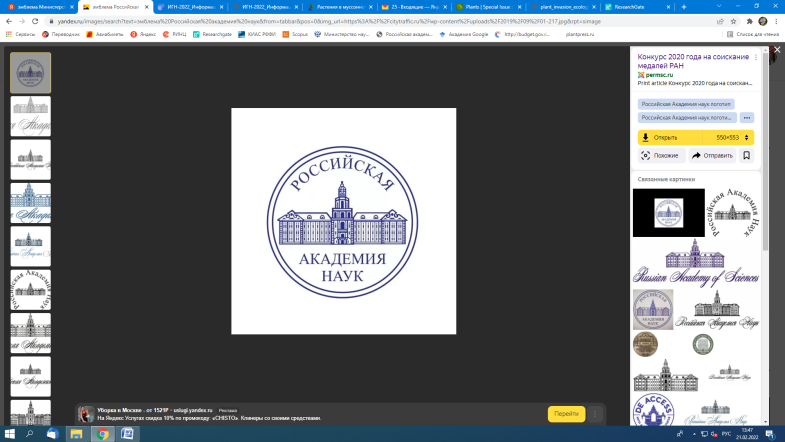 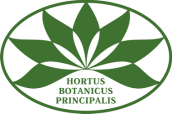 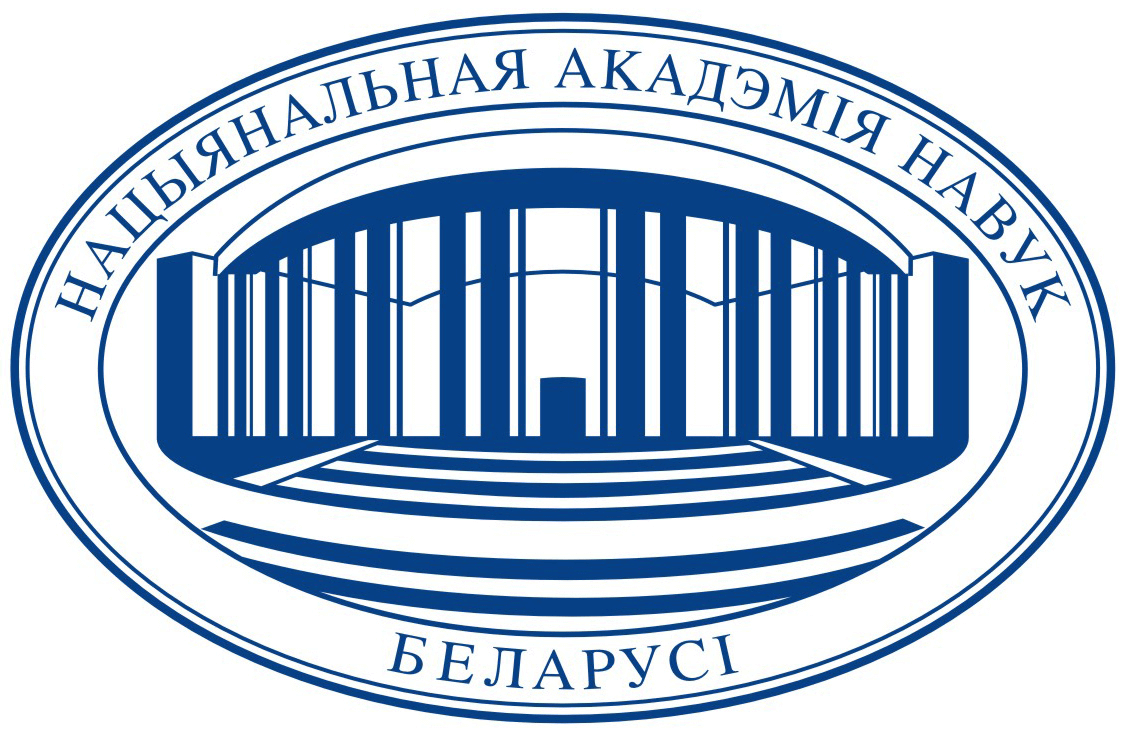 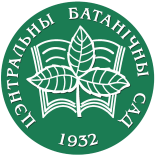 Министерство науки и высшего образованияРоссийской ФедерацииРоссийская академия наукГлавный ботанический сад им.Н.В. Цицина РАНАкадемия наук Республики БеларусьЦентральный ботанический сад НАН Беларуси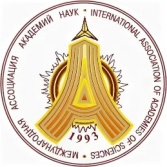 Совет ботанических садов стран СНГ при МААНСовет ботанических садов стран СНГ при МААНМеждународная ассоциация академий наукМесто проведенияФормы участияФормы участияЯзык конференцииЯзык конференцииКонтактыРоссия, г. Москва, ул. Ботаническая, 4, ГБС РАНОчная, дистанционная(он-лайн), заочнаяОчная, дистанционная(он-лайн), заочнаяРусский, английскийРусский, английскийmbgconference@gmail.comweb-страница:https://gbsad.ru/konferenciihttp://cbg.org.by/conferences Информационное письмоИнформационное письмо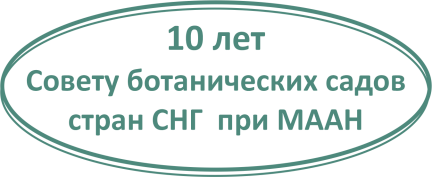 1 апреля 2022Завершение регистрации и приема материалов30 апреля 2022Рассылка программы и второго информационного письма7–10 июня 2022КонференцияИнформационное письмо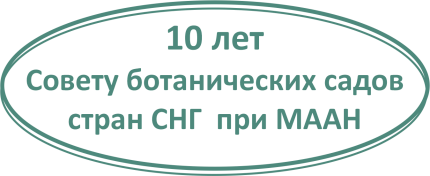 Информационное письмо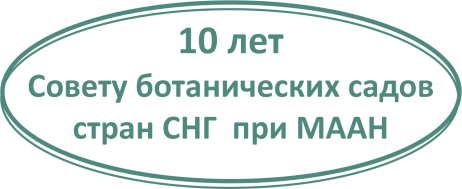 ФамилияФамилияИмя Имя ОтчествоОтчествоДолжность, ученая степень, званиеДолжность, ученая степень, званиеДолжность, ученая степень, званиеДолжность, ученая степень, званиеДолжность, ученая степень, званиеДолжность, ученая степень, званиеОрганизацияТелефонТелефонE-mailE-mailНаправлениеНаправлениеНаправлениеНазвание докладаНазвание докладаНазвание докладаНазвание докладаФорма участия (очная / дистанционная / заочная)Форма участия (очная / дистанционная / заочная)Форма участия (очная / дистанционная / заочная)Форма участия (очная / дистанционная / заочная)Форма участия (очная / дистанционная / заочная)Форма участия (очная / дистанционная / заочная)Автор(ы)Автор(ы)ДокладчикДокладчикНужен ли сертификат участникаНужен ли сертификат участникаНужен ли сертификат участникаНужен ли сертификат участникаНужен ли сертификат участникаНужно ли прислать официальное приглашениеНужно ли прислать официальное приглашениеНужно ли прислать официальное приглашениеНужно ли прислать официальное приглашениеНужно ли прислать официальное приглашениеНужно ли прислать официальное приглашениеНужно ли прислать официальное приглашениеИнформационное письмо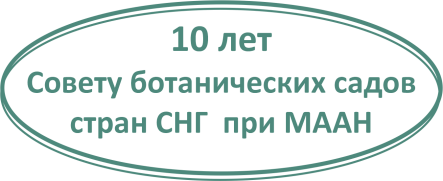 